TANTÁRGYI ADATLAPTantárgyleírásAlapadatokTantárgy neve (magyarul, angolul)  ● Azonosító (tantárgykód)BMEEPLAS812A tantárgy jellegeKurzustípusok és óraszámokTanulmányi teljesítményértékelés (minőségi értékelés) típusaKreditszám 10TantárgyfelelősTantárgyat gondozó oktatási szervezeti egységA tantárgy weblapja A tantárgy oktatásának nyelve A tantárgy tantervi szerepe, ajánlott féléveKözvetlen előkövetelmények Erős előkövetelmény:Gyenge előkövetelmény:Párhuzamos előkövetelmény:Kizáró feltétel (nem vehető fel a tantárgy, ha korábban teljesítette az alábbi tantárgyak vagy tantárgycsoportok bármelyikét):A tantárgyleírás érvényességeJóváhagyta az Építészmérnöki Kar Tanácsa, érvényesség kezdete Célkitűzések és tanulási eredmények Célkitűzések Tanulási eredmények A tantárgy sikeres teljesítésével elsajátítható kompetenciákTudás – a KKK 7.1.1. pontja szerint:Képesség – a KKK 7.1.2. pontja szerint:Attitűd – a KKK 7.1.3. pontja szerint:Önállóság és felelősség – a KKK 7.1.4. pontja szerint:Oktatási módszertan Tanulástámogató anyagokSzakirodalomJegyzetek Letölthető anyagok Tantárgy tematikájaElőadások tematikája- Gyakorlati órák tematikájaFélévindító megbeszélés, választható feladatok ismertetéseTervezési helyszín és program beadásaEgyéni és csoportos konzultációkönállóan készített tervfeladatEgyéni és csoportos konzultációkKoncepcióterv bemutatásaEgyéni és csoportos konzultációkVázlatterv bemutatása Egyéni és csoportos konzultációkEgyéni és csoportos konzultációkönállóan készített tervfeladat pótlása, amennyiben szükségesTervbemutatásTantárgyKövetelmények A Tanulmányi teljesítmény ellenőrzése ÉS értékeléseÁltalános szabályok Teljesítményértékelési módszerekTeljesítményértékelések részaránya a minősítésbenA félévvégi jegy megszerzésének feltétele a szorgalmi időszakban végzett teljesítmény mindegyikének a tanszék általi elfogadása, továbbá a félév közben készített önálló tervfeladat, valamint a féléves terv és annak valamennyi szakági munkarészének legalább elégséges teljesítése.A félév csak minőségében, tartalmában elfogadott Koncepcióterv és Vázlatterv bemutatás után folytatható, pótlás ütemterv szerint lehetséges.A szorgalmi időszakban végzett teljesítményértékelések részaránya a minősítésben:A féléves érdemjegyet az önállóan készítendő tervfeladat részérdemjegyének és a féléves terv érdemjegyének a részarány szerinti súlyozott átlaga adja. Az önállóan készítendő tervfeladat (F) és a féléves terv építészeti (É) és szakági (SZ) munka-részeinek súlyozott átlágából számított súlyozott átlag: F*0,15+((É*6+SZ1+SZ2+SZ3+SZ4)/10)*0,85Az egyes félévközi teljesítményértékelésekhez egyenkénti minimumkövetelmény tartozik: az egyenkénti eredmények mindegyike érje el az elégséges (2) érdemjegyet.Érdemjegy megállapítás Javítás és pótlás A tantárgy elvégzéséhez szükséges tanulmányi munka Jóváhagyás és érvényességJóváhagyta az Építészmérnöki Kar Tanácsa, érvényesség kezdete 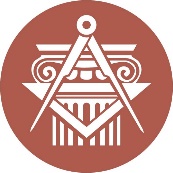 BUDAPESTI MŰSZAKI ÉS GAZDASÁGTUDOMÁNYI EGYETEMÉPÍTÉSZMÉRNÖKI KARkurzustípusheti óraszámjellegelőadás (elmélet)0gyakorlat10önálló kurzuslaboratóriumi gyakorlat0neve:beosztása:elérhetősége:szorgalmi időszakban végzett teljesítményértékelésekrészarányönállóan készített tervfeladat  15%féléves terv / szakági munkarészekkel  85%összesen:∑ 100%tevékenységóra / félévrészvétel a kontakt tanórákon12×10=120önállóan készített tervfeladat elkészítése20felkészülés a konzultációkra12x4=48tervfeladatok elkészítése112összesen:∑ 300